「あそべばい～しょ　クラス」のご案内　「子育てサロンあそべばい～しょ」では、午前中・短時間の“ひとりだちレッスン”「あそべばい～しょ クラス」も開催しています。親と子が少しの間離れて、それぞれの時間を楽しんでみませんか？子供達はいろいろな製作、うた、絵本等やあそびを通して子供同士の関わりを持ち、ちょっぴり集団生活の体験もできます。あそべばい～しょのスタッフが子供達の成長を見守りながら、一緒に楽しい時間を過ごしていきたいと思っていますので、どうぞよろしくお願いします！参加を希望される方は下記の申込用紙に必要事項を記入して、あそべばい～しょスタッフまでお渡しください。◆対象・日時等【対象】２歳～３歳のお子様　（2歳の誕生月からお申込みいただけます）【場所】前田会館【日時】月２回　木曜日　10:00～12:00（日程については裏面の「あそびのカレンダー」をご確認ください）【参加費】１ケ月　3,600円（材料費100円含む）切り取り線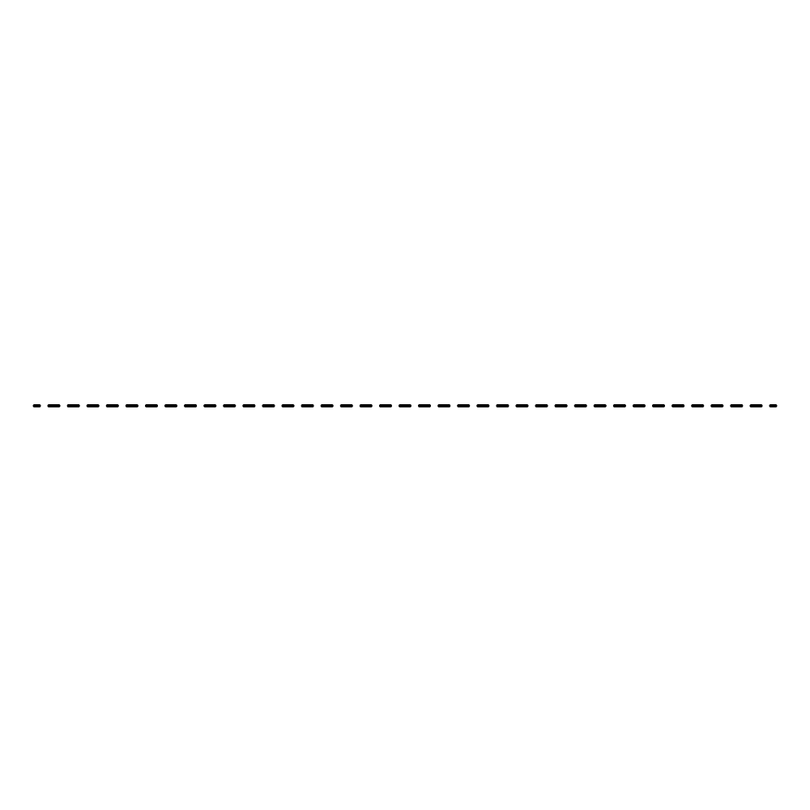 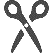 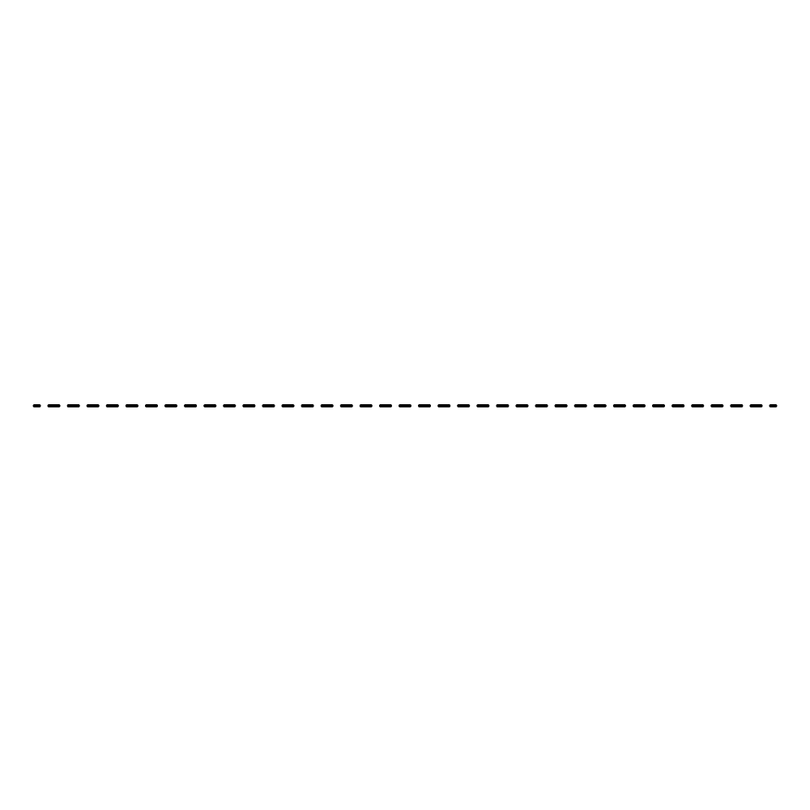 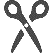 「あそべばい～しょ　クラス」申込書※　アレルギー、痙攣～有る場合は有を、無い場合は無を、○で囲んでください。※　アレルギーがある場合は、〔〕の中に何のアレルギーか記入してください。※　その他の欄には、アレルギー・痙攣以外で何かあれば記入してください。（ふりがな）（ふりがな）男　・　女お子様の氏名お子様の氏名男　・　女生年月日生年月日　　　　　　　　　　　年　　　　　　月　　　　　　日　　　　　　　　　　　年　　　　　　月　　　　　　日　　　　　　　　　　　年　　　　　　月　　　　　　日　　　　　　　　　　　年　　　　　　月　　　　　　日　　　　　　　　　　　年　　　　　　月　　　　　　日（ふりがな）（ふりがな）父母保護者氏名保護者氏名父母住　　所住　　所連絡先電話番号連絡先電話番号身体状況アレルギー有　〔　　　　　　　　　　　　　　　　　　　　　　〕　・　無有　〔　　　　　　　　　　　　　　　　　　　　　　〕　・　無有　〔　　　　　　　　　　　　　　　　　　　　　　〕　・　無有　〔　　　　　　　　　　　　　　　　　　　　　　〕　・　無有　〔　　　　　　　　　　　　　　　　　　　　　　〕　・　無身体状況痙攣有　・　無有　・　無有　・　無有　・　無有　・　無身体状況その他